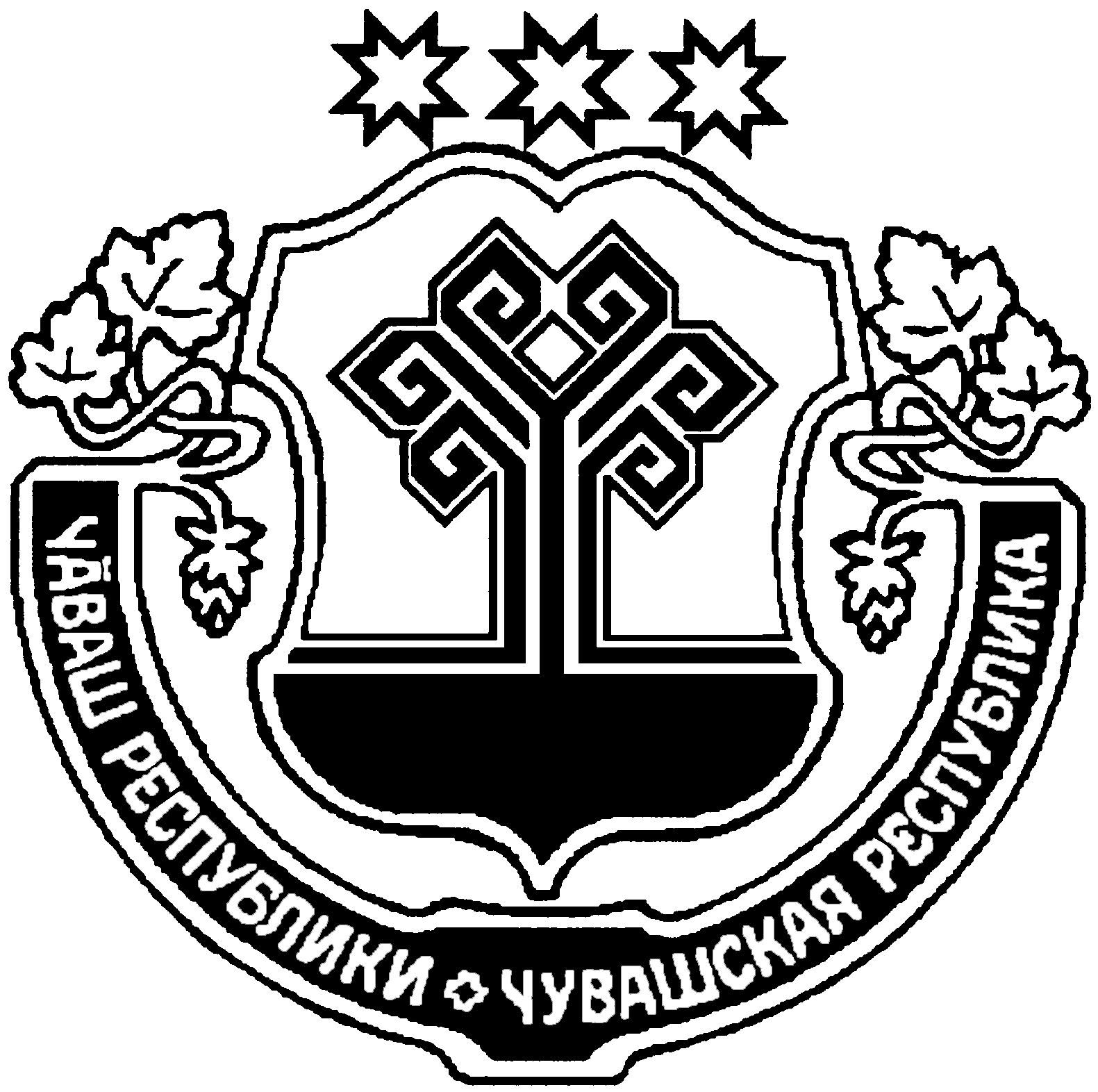 О внесении изменений в постановление администрации Питишевского сельского поселения Аликовского района Чувашской Республики от 21.11.2018г. №68   "Об утверждении административного регламента по предоставлению муниципальной услуги «Предоставление разрешения на условно разрешенный вид использования земельного участка или объекта капитального строительства» В соответствии с Федеральным законом от 27.12.2019 № 472-ФЗ «О внесении изменений в Градостроительный кодекс Российской Федерации и отдельные законодательные акты Российской Федерации», администрация       Питишевского сельского поселения  Аликовского района   п о с т а н о в л я е т:     1. Внести в постановление администрации Питишевского сельского поселения от 12.11.2018г. №68 "Об утверждении административного регламента по предоставлению муниципальной услуги «Предоставление разрешения на условно разрешенный вид использования земельного участка или объекта капитального строительства» (с изм. от 09.04.2019г. №14)  (далее – Административный регламент) следующие изменения:	а) пункт 2.5. Административного регламента дополнить абзацем следующего содержания:     « - Федеральным законом от 27.12.2019 № 472-ФЗ «О внесении изменений в Градостроительный кодекс Российской Федерации и отдельные законодательные акты Российской Федерации»;б)  пункт 3.1.1. Административного регламента изложить в следующей редакции:           «3.1.1. Прием заявления и документов для получения муниципальной услуги           Основанием для получения муниципальной услуги является представление лично, либо представителем заявителя или в форме электронного документа, подписанного электронной подписью в соответствии с требованиями Федерального закона от 06.04.2011 года № 63-ФЗ «Об электронной подписи» Заявления с приложением документов, предусмотренных пунктом 2.6. Административного регламента.В ходе приема специалист сельского поселения:     -  проверяет срок действия документа, удостоверяющего личность, наличие записи об органе, выдавшем документ, даты выдачи, подписи и фамилии должностного лица, оттиска печати, а также соответствие данных документа, удостоверяющего личность, данным, указанным в документе, подтверждающем полномочия представителя;      -производит проверку представленного заявления с приложением документов на наличие необходимых документов согласно перечню, указанному в пункте 2.6. Административного регламента, проверяет правильность заполнения Заявления, полноту и достоверность содержащихся в них сведений;     -проверяет документы на наличие подчисток, приписок, зачеркнутых слов и иных, не оговоренных в них исправлений; на наличие повреждений, которые могут повлечь к неправильному истолкованию содержания документов.В случае, если документы не прошли контроль, в ходе приема специалист сельского поселения может в устной форме предложить представить недостающие документы и (или) внести необходимые исправления.Если при наличии оснований для отказа в пункте 2.7. настоящего Административного регламента, заявитель настаивает на приеме документов, специалист сельского поселения  осуществляет прием документов.В случае отсутствия оснований для отказа в приеме документов, Заявление регистрируется в журнале регистрации заявлений о предоставлении разрешения на условно разрешенный вид использования земельного участка и объекта капитального строительства путем присвоения входящего номера и даты поступления документа, который фиксируется на обоих экземплярах заявления. Второй экземпляр Заявления с описью принятых документов возвращается заявителю.В случае, если Заявление и документы поступили после 16 часов 00 минут, срок рассмотрения начинает исчисляться с рабочего дня, следующего за днем приема заявления и документов.»;в) абзац второй пункта 3.1.4. Административного регламента изложить в следующей редакции:     «Секретарь Комиссии после поступления Заявления с полным пакетом документов в Комиссию осуществляет подготовку постановления администрации о проведении общественных обсуждений или публичных слушаний, в течение семи рабочих дней со дня поступления заявления в Комиссию направляет сообщения о проведении общественных обсуждений или публичных слушаний по вопросу предоставления разрешения на условно разрешенный вид использования правообладателям земельных участков, имеющих общие границы с земельным участком, применительно к которому запрашивается данное разрешение, правообладателям объектов капитального строительства, расположенных на земельных участках, имеющих общие границы с земельным участком, применительно к которому запрашивается данное разрешение, и правообладателям помещений, являющихся частью объекта капитального строительства, применительно к которому запрашивается данное разрешение.».  	2. Настоящее постановление вступает в силу после его опубликования в печатном издании Питишевского сельского поселения «Бюллетень Питишевского сельского поселения Аликовского района». 3. Контроль за исполнением настоящего постановления оставляю за собой.Глава Питишевскогосельского поселения                                                                      А. Ю. ГавриловаЧУВАШСКАЯ РЕСПУБЛИКА АЛИКОВСКИЙ РАЙОНАДМИНИСТРАЦИЯПИТИШЕВСКОГО СЕЛЬСКОГО ПОСЕЛЕНИЯЧĂВАШ РЕСПУБЛИКИЭЛĔК РАЙОНЕПИТЕШКАСИ ЯЛ АДМИНИСТРАЦИЙĕ ПОСТАНОВЛЕНИЕ                  14.07.2020г. №42 Деревня ПитишевоЙЫШАНУ                  14.07.2020г. 42№Питешкаси яле